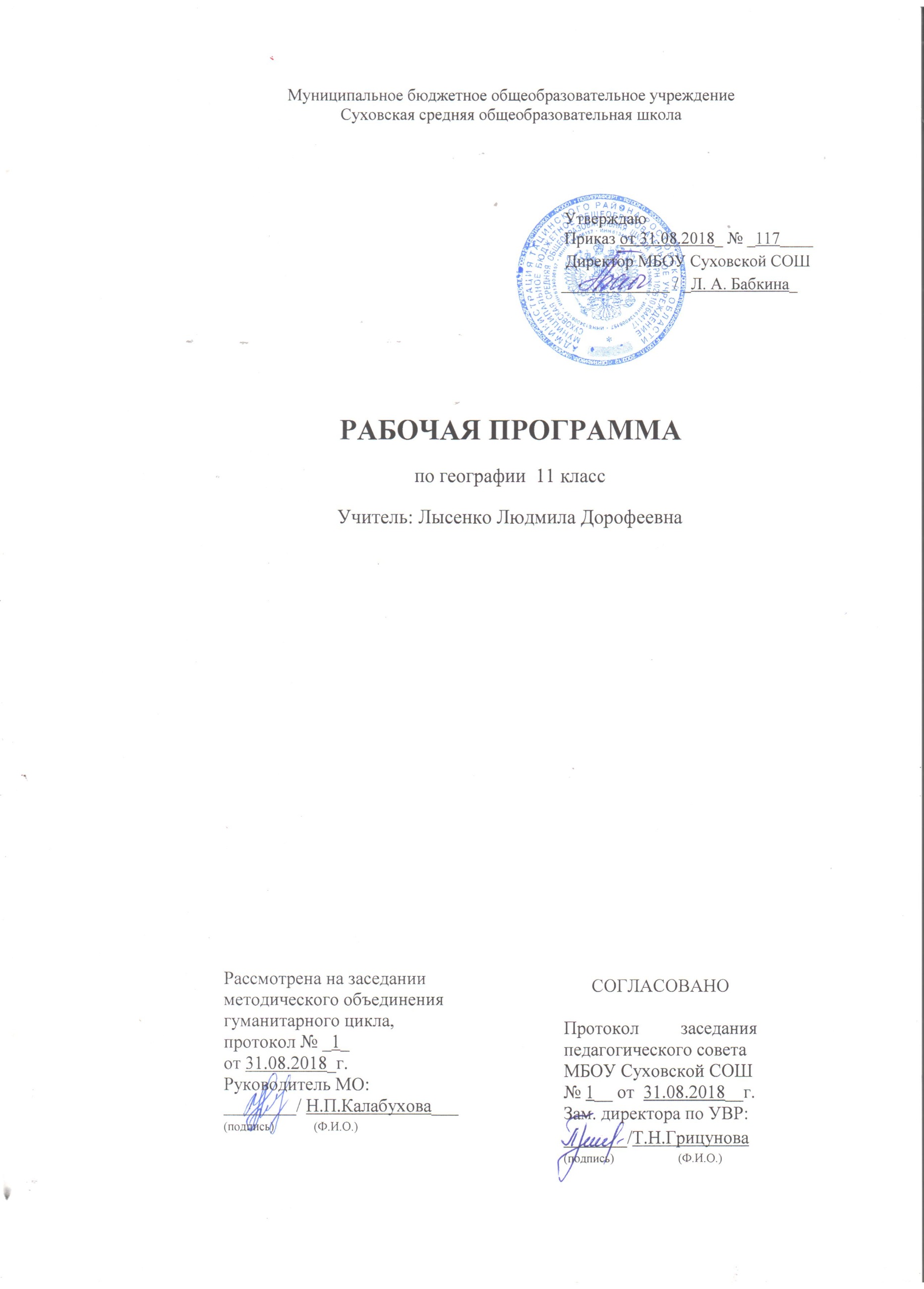 ПЛАНИРУЕМЫЕ РЕЗУЛЬТАТЫ ОСВОЕНИЯУЧЕБНОГО КУРСАосвоение системы географических знаний о целостном, многообразном и динамично изменяющемся мире, взаимосвязи природы, населения и хозяйства на всех территориальных уровнях, географических аспектах глобальных проблем человечества и путях их решения; методах изучения географического пространства, разнообразии его объектов и процессов;овладение умениями сочетать глобальный, региональный и локальный подходы для описания и анализа природных, социально-экономических и геоэкологических процессов и явлений;развитие познавательных интересов, интеллектуальных и творческих способностей посредством ознакомления с важнейшими географическими особенностями и проблемами мира, его регионов и крупнейших стран;воспитание патриотизма, толерантности, уважения к другим народам и культурам; бережного отношения к окружающей среде;использование в практической деятельности и повседневной жизни разнообразных географических методов, знаний и умений, а также географической информации.СОДЕРЖАНИЕ УЧЕБНОГО КУРСАТема 6: Зарубежная Европа. (7 часов)Общая  характеристика Зарубежной Европы. Население и хозяйство. Субрегионы и страны Зарубежной Европы. Великобритания, Италия, Франция, Германия- ведущие страны мира.Практическая работа № 1 «Составление комплексной географической характеристики стран зарубежной Европы (по выбору учащихся)».Тема 7: Зарубежная Азия. Австралия. (6 часов)Общая характеристика Зарубежной Азии. Население и хозяйство. Китай, Япония, Индия. Австралийский Союз.Тема 8: Африка. (3 часа)Общая характеристика региона «Африка». Население и хозяйство стран Африканского региона. Субрегионы Северной и Тропической Африки.Тема 9: Северная Америка. (4часов)Общая характеристика США. Макрорегионы США. Население и хозяйство США. Канада.Тема 10: Латинская Америка. (4 часа)Общая характеристика региона «Латинская Америка». Население и хозяйство Латинской Америки. Бразилия.Тема 11: Глобальные проблемы человечества. (8 часа)Понятие о глобальных проблемах. Классификация глобальных проблем. Экологическая проблема. Демографическая проблема. Проблема мира и разоружения. Продовольственная проблема. Энергетическая и сырьевая проблемы. Проблема здоровья людей. Проблема использования Мирового океана. Освоение космоса. Глобальные прогнозы, гипотезы, проекты.Оценочные практические работы:Составление  таблицы  «Государственный строй стран мира».«Характеристика политико-географического положения страны. Его изменение во времени».Оценка ресурсообеспеченности стран и регионов мира.Составление сравнительной оценки трудовых ресурсов стран и регионов мира.Сравнительная характеристика ведущих факторов размещения производительных сил.КАЛЕНДАРНО-ТЕМАТИЧЕСКОЕ ПЛАНИРОВАНИЕНаименование рабочей программы Аннотация к рабочей программеРабочая программа по предмету «География»Класс «11» ФКОС Рабочая программа составлена на основе:- федерального компонента государственного стандарта среднего общего образования;- примерной программы  по географии для 10-11классов  под редакцией В.И.Сиротина – М.: Дрофа, 2010г.;- положения о рабочей программе МБОУ Суховской СОШРабочая программа по предмету «География»Класс «11» ФКОС Учебники: В.П. Максаковский . Экономическая и социальная география мира. 10 класс: учебник для общеобразовательных организаций  - М.: Просвещение, 2014.Рабочая программа по предмету «География»Класс «11» ФКОС Количество   часов:  рабочая программа рассчитана на 1учебный час в неделю, общий объем – 32часа в годРабочая программа по предмету «География»Класс «11» ФКОС Цели программы:освоение системы географических знаний о целостном, многообразном и динамично изменяющемся мире, взаимосвязи природы, населения и хозяйства на всех территориальных уровнях, географических аспектах глобальных проблем человечества и путях их решения; методах изучения географического пространства, разнообразии его объектов и процессов;овладение умениями сочетать глобальный, региональный и локальный подходы для описания и анализа природных, социально-экономических и геоэкологических процессов и явлений;развитие познавательных интересов, интеллектуальных и творческих способностей посредством ознакомления с важнейшими географическими особенностями и проблемами мира, его регионов и крупнейших стран;воспитание патриотизма, толерантности, уважения к другим народам и культурам; бережного отношения к окружающей среде;использование в практической деятельности и повседневной жизни разнообразных географических методов, знаний и умений.№ урокаТемаКол-во часовДатаДата№ урокаТемаКол-во часовпо плануфактическ.Тема 6. Зарубежная Европа.(7ч)(7ч)1Общая характеристика стран Зарубежной Европы14.092Население Зарубежной Европы.111.093 Экономика Зарубежной Европы. Промышленность118.094Сельское хозяйство Зарубежной Европы. Транспорт.125.095Наука и финансы Международный туризм12.106Географический рисунок расселения.Практическая работа №1  Составление сравнительной ЭГЭ характеристики 2-х стран «большой семерки»19.107Контрольная работа по теме «Зарубежная Европа»116.10Тема 7.Зарубежная Азия(6ч)(6ч)8Общая характеристика Зарубежной Азии123.109Субрегионы Зарубежной Азии. Китай113.1110Япония Практическая работа №2 «Отражение на картосхеме международных экономических связей Японии» 120.1111Индия 127.1112Австралия Практическая работа №3 «Составление картосхемы, отражающей международные экономические связи австралийского союза» (оценочная)14.1213Контрольная работа по теме: « Зарубежная Азия»111.12Тема 8.  Африка(3 ч)(3 ч)(3 ч)14Африка. «Визитная карточка региона»118.1215Деление Африки на субрегионы125.1216Контрольная работа по теме «Африка»115.01.         Тема №9. Северная Америка»          (4 ч)(4 ч)(4 ч)17 Общая характеристика США122.0118Макрорегионы США Практическая работа №4 «Составление картосхемы районов загрязнения окружающей среды США» (оценочная)129.0119КанадаПрактическая работа №5 «Составление характеристики Канады» 15.0220Контрольная работа  по теме :«Северная Америка112.02Тема №10. Латинская  Америка»          (4ч)(4ч)(4ч)21Визитная карточка региона119.0222Бразилия126.0223Аргентина, Мексика15.0324Контрольная работа по теме «Латинская Америка 112.03Тема №11Глобальные проблемы человечества           (8ч)          (8ч)25Понятие о глобальных проблемах человечества119.0326Экономическая и демографическая проблема19.0427Проблема мира и разоружения116.0428Продовольственная, энергетическая, сырьевая проблемаИспользование Мирового океана и космоса123.0429Проблема здоровья людей.Использование Мирового океана и космоса. Взаимосвязь глобальных проблем.130.0430О глобальных прогнозах, гипотезах и проектах.17.0531 Повторение.114.0532 Контрольная работа по теме: « Глобальные проблемы человечества»121.05